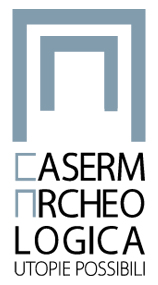 IMMAGINI SOTTO VETROlaboratorio di stampa sul vetro con l'artista SILVIA LEVENSONSilvia Levenson è nata in Argentina in 1957 e abita in Italia dal 1980.Nei suoi lavori, esplora lo spazio sottile situato fra ciò che si vede e ciò che si intuisce e usa il vetro come una lente di ingrandimento per osservare da vicino i conflitti nelle famiglie e nella società.  Attraverso le sue sculture e installazioni indaga sulle  zone di confine che possono essere le mure domestiche oppure le frontiere. www.silvialevenson.comTre giorni per esplorare assieme alcune tecniche di stampa  per poter  trasferire testi, foto e disegni su vetro.Uso delle decalcomanie digitali,preparazione di decalcomanie a un colore al alta e bassa temperatura,serigrafia con polvere di vetroVENERDi’ 7 OTTOBRE ORE 14.30 > inizio attivita’- incontro con l’artista a CasermArcheologica, conoscenza del suo lavoro e della sua ricerca- introduzione ad alcuni lavori di artisti che usano le tecniche affrontate- trasferimento presso laboratorio artigianale di Antonella FarsettiSABATO 8 OTTOBRE DALLE 10.00 ALLE 19.00 > realizzazione manufatti presso laboratorio di Antonella Farsetti- uso delle decalcomanie digitali- preparazione di decalcomanie a un colore al alta e bassa temperatura − serigrafia con polvere di vetroDOMENICA 9 OTTOBRE > fine e conclusione delle attivita’- al mattino conclusione dei lavori- al pomeriggio, incontro per ritirare i pezzi e fare una piccola critica su i risultati. Conclusione ore 18.00IL WORKSHOP è APERTO A TUTTI E A TUTTE NON SONO NECESSARIE PARTICOLARI COMPETENZE PREGRESSE> > > iscrizioni ENTRO IL 14 SETTEMBRE a casermarcheologica@gmail.com per consentire il reperimento dei materialiposti disponibili 10 / costo 600 Euro materiali e cotture inclusi > > > INFO tel. 3498650250 - tel. 3496442926 / www.casermarcheologica.it